Arnprior/McNab Ringette Association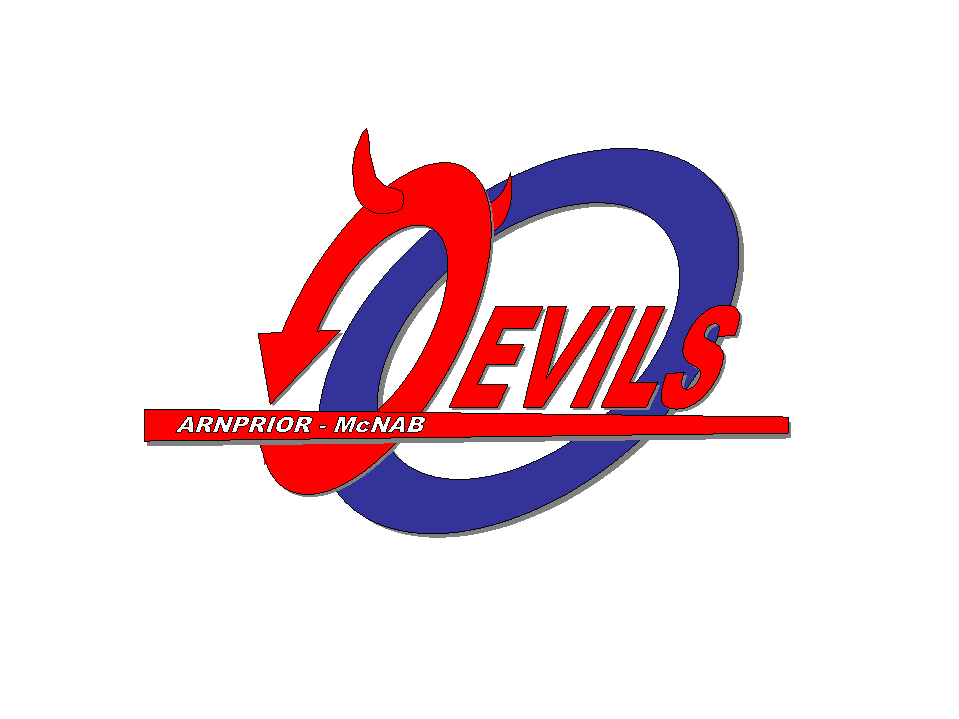  Dear Sir/Madame;

The Arnprior McNab Ringette Association is a volunteer run association and is part of NCRRL, ERRA as well as RO.Arnprior McNab Ringette Association and NCRRL, ERRA and RO requests that all coaches and bench staff have a policy that anyone that volunteers over the age of 18 and has contact with children must have a complete the Vulnerable Sector Check for the 2022 – 2023 season.

This letter recognizes _______________________________ volunteers their time as a coach, trainer or manager for this association.We appreciate your time and effort. Thank YouChristyl Fenton
Arnprior McNab Ringette Association
President
cell: 613-795-8591www.arnpriorringette.ca